06.05 (2 год)
ВИЗНАЧЕННЯ СТОРІН ГОРИЗОНТУ ЗА КОМПАСОМКомпас — прилад, що вказує напрям географічного або магнітного меридіана; служить для орієнтування відносно сторін горизонту (мал. 191). Щоб визначити сторони горизонту (сторони світу), потрібно спочатку з'єднати мушку з нульовою поділкою лімба компаса. Потім слід зорієнтувати компас; для цього встановити його в горизонтальне поло-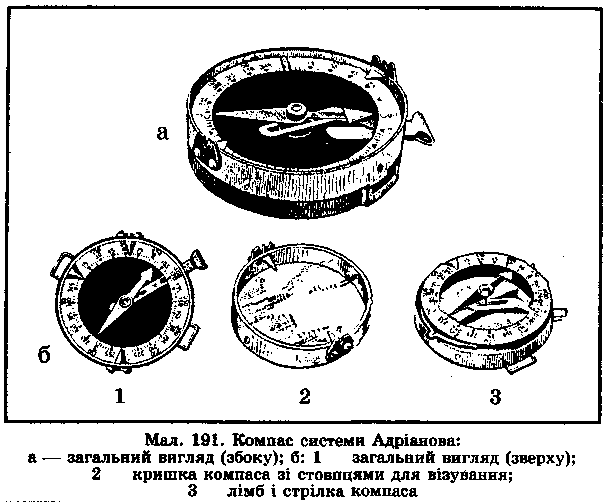 ження і розблокувати стрілку, повертати компас доти, доки північний кінець магнітної стрілки стане проти нульової поділки лімба. Це є орієнтоване положення компаса. Напрям стрілки на нульовій поділці лімба буде напрямом ,на північ. Потім візуванням через проріз і мушку відзначають місцевий предмет (орієнтир) і використовують його для визначення напряму на північ. Визначивши напрям на північ, легко визначити й інші сторони горизонту.Орієнтир — це місцевий предмет, який виділяється і який добре видно, або елемент рельєфу, який використовують у військах для визначення місця свого знаходження, напряму руху, для цілевизначення, управління підрозділами та вогнем у бою (мал. 192).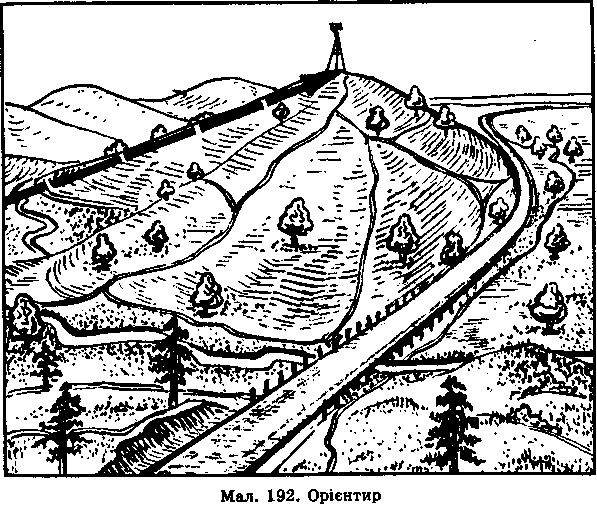 ОРІЄНТУВАННЯ ЗА СОНЦЕМТримаючи годинник перед собою, повертати його в горизонтальній площині так, щоб годинна стрілка була спрямована на те місце горизонту, над яким знаходиться Сонце; тоді пряма, що ділить пополам кут між годинною стрілкою і цифрою 1 на циферблаті, покаже своїм кінцем напрям на південь (мал. 193 і табл. 13).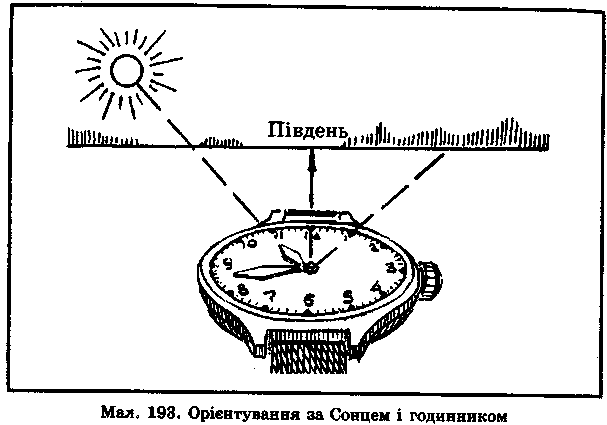 Таблиця 13 ОРІЄНТУВАННЯ ЗА СОНЦЕМ Для наших широт можна вважати, що Сонце знаходиться:Переглянути презентацію07.05-08.05 (2 год)
РІЄНТУВАННЯ ЗА МІСЯЦЕМ І ГОДИННИКОМ1. Розділити «на ока» величину радіуса диска Місяця на шість рівних частин і визначити, скільки таких частин уміститься у поперечнику видимого серпа Місяця.2. Якщо видима частина Місяця збільшується (видно праву частину диска), то знайдене число треба відняти від години спостереження. Якщо видима частина Місяця зменшується (видно ліву частину диска), то знайдене число додається до години спостереження. Знайдена сума (різниця) — це та година, о котрій у тому напрямі, де зараз знаходиться Місяць, знаходитиметься Сонце.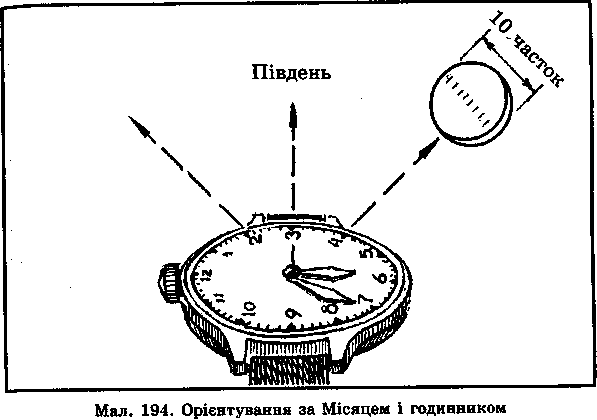 Таблиця 14 ОРІЄНТУВАННЯ ЗА МІСЯЦЕМПриблизно вважається, що Місяць знаходиться:3. Визначивши цю годину і прийнявши Місяць за Сонце, знайти напрям на південь, як це робиться при орієнтуванні за Сонцем і годинником. Спрямовувати на Місяць треба при цьому не годинну стрілку, а те місце на циферблаті, що відповідає визначеній годині (мал. 194 і табл. 14).ОРІЄНТУВАННЯ ЗА ПОЛЯРНОЮ ЗІРКОЮУночі напрям меридіана можна визначити за Полярною зіркою, яка завжди знаходиться в напрямі на північ.Отже, якщо стати обличчям до Полярної зірки, то прямо перед нами і буде північ. Полярна зірка знаходиться в сузір'ї Великого Воза, яке складається із семи яскравих, широко розміщених зірок. Треба уявно продовжити пряму, що проходить крізь дві крайні зірки Великого Воза (мал. 195), на відстань, приблизно у п'ять разів більшу за відстань між ними. У кінці цієї прямої легко знайти Полярну зірку і зірки Альфа і Бета Великого Воза.ОРІЄНТУВАННЯ ЗА МІСЦЕВИМИ ПРЕДМЕТАМИВизначення сторін світу за різноманітними ознаками є менш надійним, ніж описані вище способи. Але більшість цих ознак пов'язана з положенням місцевого предмета щодо Сонця (мал. 196).Мурашники майже завжди знаходяться з південної сторони дерева, пенька чи куща.Трава на північних околицях лісу, у північній частині луків, а також з південної сторони біля деяких дерев, пеньків, великих каменів звичайно густіша.Кора деяких дерев із північної сторони грубіша, інколи покрита мохом. Якщо ж мох росте по всьому стовбуру, то на північній стороні його більше, особливо біля коріння.Мох покриває велике каміння і скелі з північної сторони.Крім того, сторони світу можна визначити за такими ознаками:вівтар православних церков завжди звернений на схід, дзвіниці звичайно — на захід;хрести на банях церков зорієнтовані на північ—південь, причому піднятий кінець поперечної перекладини вказує на північ;вівтарі костьолів звернені на захід;кумирні звернені на південь.ДОПОВІДЬ ПРО СВОЄ МІСЦЕЗНАХОДЖЕННЯЗорієнтувавшись на місцевості і визначивши сторони горизонту, солдат доповідає про своє місцезнаходження відносно місцевих предметів, називає місцевий предмет, біля якого він безпосередньо перебуває, і відстань до орієнтирів, за якими він визначив сторони горизонту.Наприклад: «Перебуваю на північній частині узлісся: на північ 1600 м — роздоріжжя, ближче 600 м — зруйнована хата, на захід 1700 м — ґрунтова дорога, на схід 1800 м — окремі дерева».АЗИМУТ І ЙОГО ВИЗНАЧЕННЯАзимут — це кут між площиною точки спостереження і вертикальною площиною, що проходить через цю точку і спостережуваний об'єкт.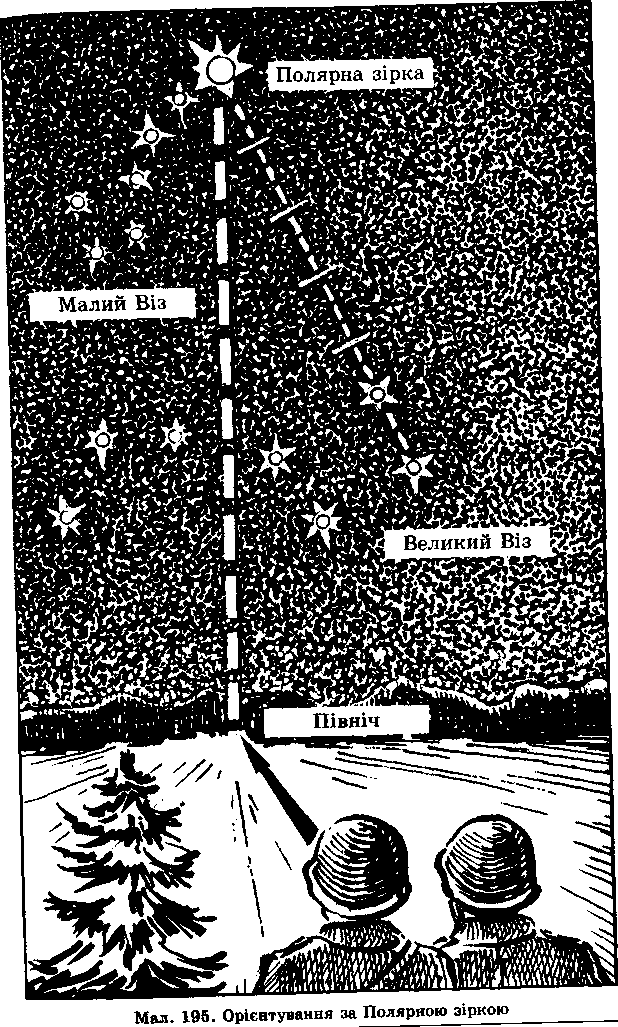 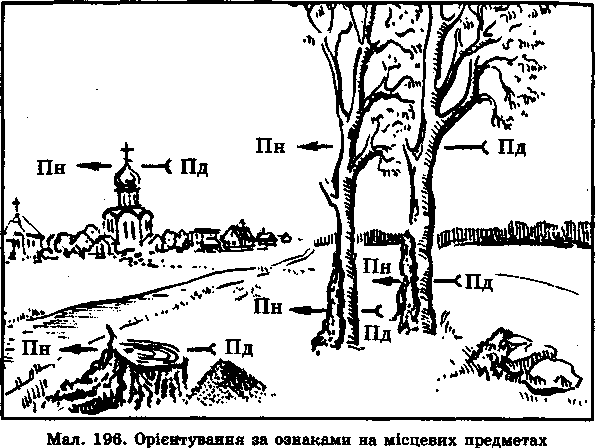 Залежно від меридіана, від якого здійснюється відлік кута, розрізняють істинний (астрономічний), геодезичний і магнітний азимут. Визначається азимут від північного напряму щодо меридіана за рухом годинникової стрілки від 0 до 360°.Азимутом також користуються для визначення цілі, орієнтування на місцевості, підготовки даних для артилерійської стрільби.РУХ ЗА АЗИМУТОМЯкщо доводиться пересуватися по незнайомій місцевості — без шляхів, у лісі, вночі, у тумані, без видимих орієнтирів, а карти немає, то напрям руху можна визначити за магнітним азимутом по компасу.Для цього, виходячи із завдання і необхідного напряму шляху, треба попередньо вибрати маршрут руху і визначити азимут кожної ділянки шляху — від одного повороту до іншого, а також відстань, яку треба пройти по кожному з цих напрямів, щоб вийти до зазначеного пункту. Таким чином, рух за азимутом полягає в умінні знайти за допомогою компаса зазначений або накреслений напрям і, дотримуючись його, вийти у потрібний пункт.Для визначення напряму на місцевий предмет звичайно користуються магнітним азимутом (мал. ). Ним називають горизонтальний кут, що вимірюється за годинниковою стрілкою від північного напряму меридіана до напряму на предмет. Він має значення від 0 до ЗбО9.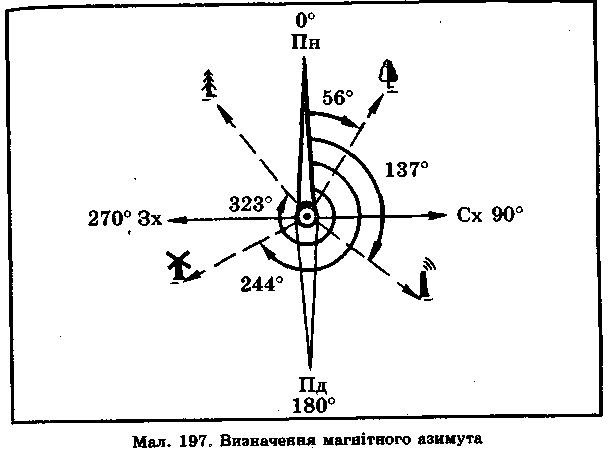 Щоб визначити магнітний азимут на місцевий предмет за допомогою компаса, треба стати обличчям до цього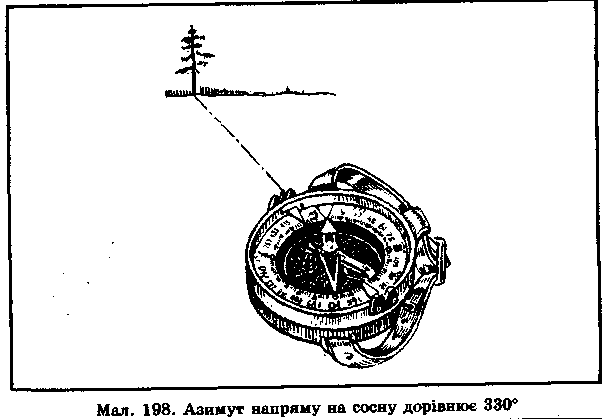 предмета і зорієнтувати компас, потім, утримуючи компас в орієнтованому положенні, встановити візир так, щоб візирна риска — проріз — мушка збігалися з напрямом на місцевий предмет (мал. 198). У цьому положенні позначка на лімбі проти покажчика біля мушки — це величина прямого азимута на місцевий предмет.Зворотний азимут — це напрям від місцевого предмета до свого місцезнаходження. Від прямого азимута він відрізняється на 180°.Щоб визначити зворотний азимут, треба до прямого кута додати 180° — у тому разі, якщо він менше ISO9, або відняти 180°, якщо він більше 180°.Під час руху за азимутом потрібно знати магнітні азимути з кожного пункту на маршруті руху та відстані між пунктами руху «в парах кроків»— «п-кр.» (у чоловіка середнього зросту два кроки приблизно дорівнюють 1,5 м). Ці дані командир відділення й оформляє у вигляді схеми маршруту руху або таблиці (мал. ).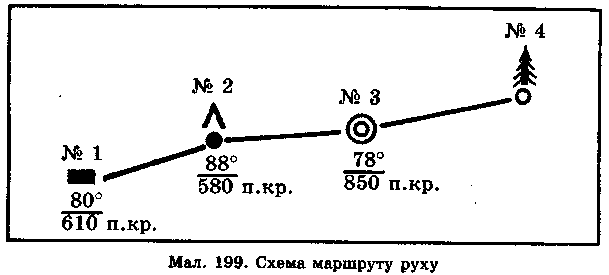 Коли переходять від одного пункту до другого, то дотримуються напряму на орієнтири, а відстань підраховують «у парах кроків». На початкових зворотних пунктах за визначеним азимутом за допомогою компаса знаходять напрям руху. В цьому напрямі вибирають і залам "ятовують або більш віддалений орієнтир (допоміжний), або розміщений ближче до зворотного пункту маршруту руху (проміжний) орієнтир. Якщо з проміжного орієнтиру не. видно зворотного пункту, то визначають наступний орієнтир.Уночі як проміжні (або допоміжні) орієнтири використовують силуети місцевих предметів, вогні, яскраві зірки. Якщо такої можливості немає, то компас з вільно опущеною стрілкою весь час тримають перед собою в орієнтованому положенні, а за напрям руху приймають пряму, що проходить через проріз мушки.Переглянути відео
https://www.youtube.com/watch?v=jgAk67AFPIQПоложення СонцяЛютий, березень, квітень, серпень, вересень, жовтеньТравень, червень липеньЛистопад, грудень, січеньНа сході На півдні На заході0 7-й годині О 13-й годині О 19-й годиніО 8-й годині О 13-й годині О 18-й годиніНе видно О 13-й годині Не видноФази МісяцяО 19-й годиніО 1-й годиніО 7-й годиніПерша чверть (вид-но праву половину Місяця)На півдніНа заходіНе видноПовний Місяць(видно увесь Місяць)На сходіНа півдніНа заходіОстання чверть (видно ліву половину Місяця)Не видноНа сходіНа півдні